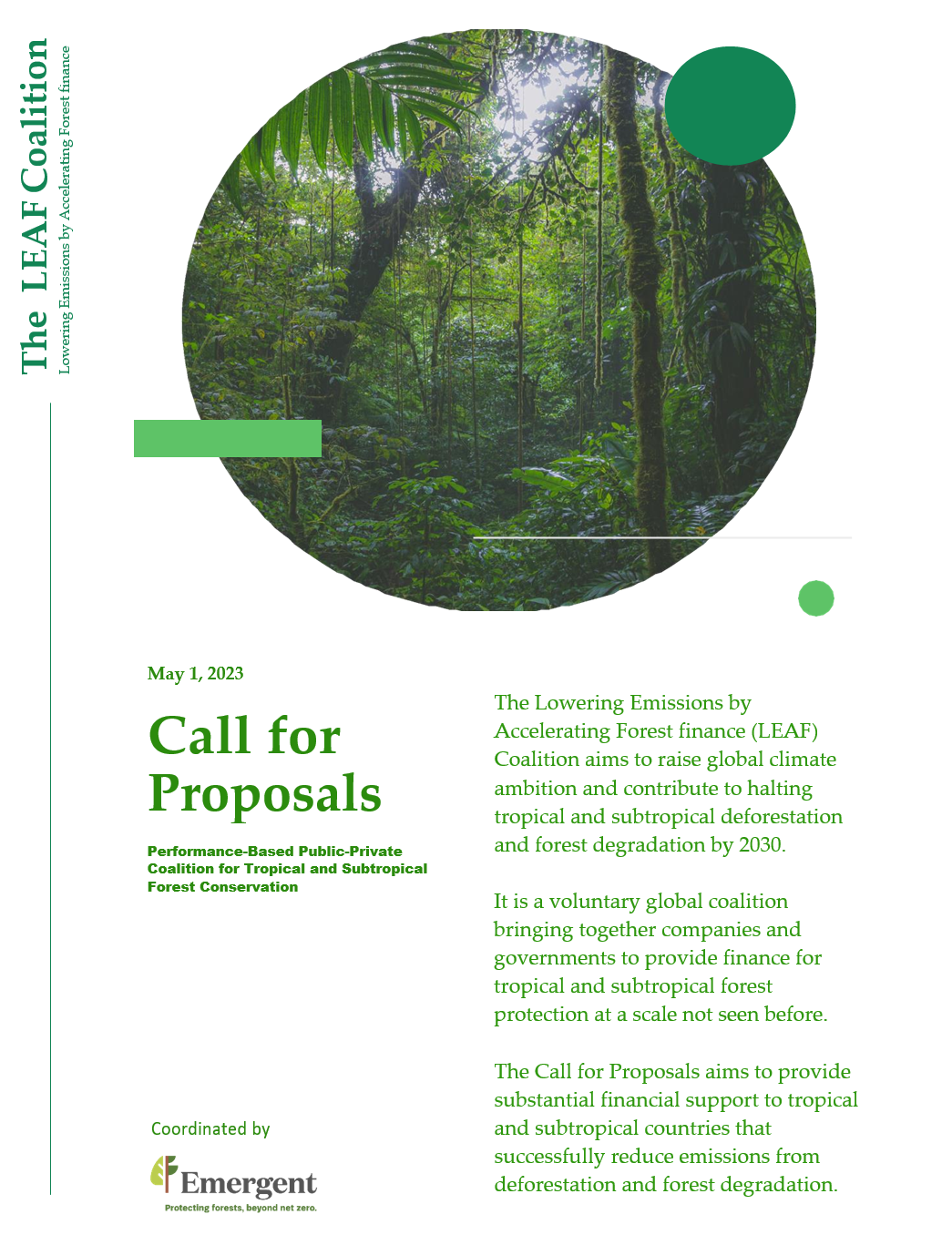  InstructionsJurisdictions are invited to fill out this proposal template as an expression of their interest to participate in transactions related to the LEAF Coalition. Jurisdictions are invited to provide a cover letter signed by the highest relevant authority in their proposal submission.Data included in the proposal should provide information on the jurisdiction’s ability to meet ART TREES requirements and the ambition and readiness to implement activities to generate Emission Reductions and Removals while ensuring the full and effective participation of stakeholders. These are important criteria to determine eligibility and the proposal selection process.  To demonstrate a basic level of readiness to meet ART TREES requirements, jurisdictions submitting proposals to the LEAF Coalition should at minimum have in place the following:An overall NDC target that includes forestsA National Forest Monitoring system that is closely aligned with TREES carbon accounting requirementsAn existing REDD+ Strategy or Action Plan in place at the national level that can be used to develop the TREES Implementation PlanA Safeguards Information System (SIS) or an analogous system for providing information on addressing and respecting safeguardsA Summary of Information (SoI) (national governments) or report on safeguards at the appropriate scale that is consistent with national reporting to the UNFCCC (Subnational governments)Where the elements listed above are not currently in place, jurisdictions should identify any existing gaps and provide a plan for addressing those gaps including a timeline and a description of the financial and technical support that has been secured or is in the process of being secured to address the gaps. Jurisdictions that demonstrate significant gaps in readiness and that do not provide an indication of plans for addressing such gaps will not be considered eligible at this time.  Jurisdictions wishing to demonstrate higher levels of readiness are also encouraged to prepare a high-level gap assessment of conformance against TREES requirements to complement their proposal submission.Please submit copies of the proposal in English and the jurisdiction’s official language (if not English) in Word or PDF format. Please do not send scanned copies of the proposal. Jurisdictions are encouraged to provide succinct and clear responses, including relevant links where applicable. Throughout the review process, Emergent will follow-up with further questions on a case-by-case basis.LEAF Proposal Submission – Contact InformationLegal authority, Contacts, and Implementation Arrangements:Please describe the legal authority to represent country or jurisdiction, key jurisdictional contacts and government entities managing the jurisdictional program. Please indicate preferences for how subsequent correspondence with the jurisdiction should be handled.Consent Form  The Jurisdiction, by checking this box, agrees to negotiate in good faith towards entering into an Emission Reductions Purchasing Agreement (ERPA) with Emergent, if the proposal is selected by the LEAF Coalition for further negotiation.   The Jurisdiction, by checking this box, acknowledges and gives consent to the online publication of this Proposal Submission in both English and the jurisdiction’s official language if it is to be assessed as eligible by the LEAF Coalition. All Annexes to the Proposal Submission will be considered confidential and will not be published without the express consent of the jurisdiction.  The Jurisdiction, by checking this box, acknowledges that prior to the submission of this proposal it has notified REDD+ stakeholders located within the TREES Accounting Area, including but not limited to, Indigenous Peoples and Local Communities (IPLCs), and has made the proposal publicly available to relevant stakeholders, in an accessible channel and language to them. Please provide evidence of this communication to IPLC groups and relevant stakeholders (e.g., online announcement, letter, event, meeting, other) and their awareness of the LEAF proposal submission (e.g. meeting minutes, letter from IPLC representatives acknowledging receipt of LEAF proposal, etc.) as part of the proposal submission. For subnational governments only: the Jurisdiction, by checking this box, acknowledges that prior to the submission of this proposal it has notified authorities at the highest level relevant (e.g. Minister of Environment) in the national government of the intent to submit a proposal to LEAF and has shared a copy of the proposal with them. Please provide evidence of this communication to national government authorities and their awareness of the LEAF proposal submission (e.g. meeting minutes, letter from authorities acknowledging receipt of LEAF proposal, etc.) as part of the proposal submission. ART TREES Eligibility and DocumentationPlease check the applicable category that best defines the jurisdiction (see TREES 2.0 section 3.1) National government		 The TREES Accounting Area is national		  The TRESS Accounting Area is subnational Subnational jurisdiction (single subnational entity no more than one level down from national level) By checking this box, the jurisdiction acknowledges that ART requires a letter of authorization from the national government allowing the subnational Participant’s application to and participation in ART.Please provide a description of the TREES Accounting Area including the Accounting Area boundaries, and the total forest area contained within the Accounting Area. Please explain how the TREES Accounting Area boundaries meet the eligibility criteria in section 3.1 of the TREES 2.0 Standard. If the accounting area is subnational, please attach a map of boundaries. Please check the box that best applies to the jurisdiction on the status of the TREES Concept Form:  The jurisdiction has NOT submitted a TREES Concept Form to ART  The jurisdiction has submitted a TREES Concept Form to ART that is pending approval The jurisdiction has submitted a TREES Concept Form to ART that has been approved and listed on the ART RegistryCarbon AccountingForest Emissions Reductions TargetsPlease describe any quantified goals or targets to reduce emissions from deforestation and degradation or increase sequestration in the forest sector. Explain if and how these targets have been incorporated into the estimate of TREES Credits provided as part of the proposal. Please include any relevant timelines for meeting these goals or targets. ERR Rights and Double Counting ProvisionsPlease describe the means (I.e., legal frameworks, regulations, administrative orders, benefit sharing agreements, contracts, or other means) by which the jurisdiction has clear ownership over or rights to the benefits from the Emissions Reductions and Removals (ERR) the jurisdiction has included in its indicative TREES Credit estimates (Questions 9-15 of the Proposal) in conformance with the requirements under Annex A of TREES 2.0. If the jurisdiction has rights to only a subset of those ERRs generated, please indicate the % that the jurisdiction has rights to. Please provide links to any relevant legislation or documentation.Please provide a preliminary description of the plan and procedures to ensure double counting is avoided per Section 13, TREES Standard. Please disclose any existing GHG programs or projects under which some or all of the accounting area may generate credits or payment for performance during the years 2022-2026 for TREES eligible activities as well as any existing agreements for transactions or other commitments for the projected TREES Credits.National Forest Monitoring SystemPlease describe the status of the National Forest Monitoring System (NFMS) and the approaches used to establish emissions factors and generate activity data to quantify emissions from deforestation and degradation as well as forest removals.  Describe how the methods used and the frequency of monitoring aligns with the TREES 2.0 requirements (see Section 4, TREES 2.0). Please provide a copy or link to the description of the current NFMS.TREES Carbon Accounting for High Forest Low Deforestation (HFLD) JurisdictionsOPTIONAL SECTION: Complete if the jurisdiction is eligible to apply the HFLD Crediting Level and has elected to do so, otherwise leave blank. If HFLD jurisdictions complete this section, they are not required to complete the section for Non-HFLD jurisdictions.Please provide a description of how the jurisdiction meets the HFLD eligibility requirements in Section 5.2.1 of TREES 2.0. Include the calculated HFLD scores for each year of the historical reference period across the selected TREES accounting area.Volume estimates must be calculated in alignment with TREES 2.0 requirements (Sections 4, 5, 7, 8, 10, 13, and Annex A). Please provide as an Annex, an Excel workbook containing the calculation of TREES Credits. In the table below, provide a summary of the carbon accounting data from the Excel workbook including the estimated volume of TREES Credits expected to be available to transact for LEAF Coalition participants. * Identify deductions required to comply with measures to avoid double counting, address instances where rights to the credits cannot be demonstrated at this time, and/or to account for instances where the TREES Credits have been committed elsewhere and are not available to the LEAF Coalition **Net of deductionsPlease include the following in the response below:Explain how the annual emissions reductions were estimated; justify how they are achievable and, if applicable, how they align with any stated forest targetsProvide a justification for the % deduction applied for buffer, leakage, and uncertainty following the TREES 2.0 requirementsProvide a brief explanation of how deductions in Column 10 (Deductions for Double Counting and Rights) were estimated and included in the calculation of TREES CreditsExplain any assumptions made to estimate the Total TREES Credits (e.g., assumptions made to estimate the TREES Crediting Level, projected emissions, or estimates of TREES deductions). Please indicate the expected timeline for completing the first validation/verification under ART along with the expected frequency of subsequent verificationsTREES Carbon Accounting for Non-HFLD JurisdictionsJurisdiction must complete section if not HFLD or has not elected to apply the HFLD Crediting Level. HFLD jurisdictions that completed the previous section can leave this section blank.Volume estimates must be calculated in alignment with TREES 2.0 Standard requirements (Sections 4, 5, 7, 8, 10, 13, and Annex A).  Please provide as an Annex, an Excel workbook containing the calculation of TREES Credits. In the table below, provide a summary of the carbon accounting data from the Excel workbook including the estimated volume of TREES Credits from emissions reductions expected to be available to transact for LEAF Coalition participants. * Identify deductions required to comply with measures to avoid double counting, address instances where rights to the credits cannot be demonstrated at this time, and/or to account for instances where the TREES Credits have been committed elsewhere and are not available to the LEAF Coalition **Net of deductionsPlease include the following in the response below:Explain how the annual emissions reductions were estimated; justify how they are achievable and, if applicable, how they align with any stated forest targetsProvide a justification for the % deduction applied for buffer, leakage, and uncertainty following the TREES 2.0 requirementsProvide a brief explanation of how deductions in Column 10 (Deductions for Double Counting and Rights) were estimated and included in the calculation of TREES CreditsExplain any assumptions made to estimate the Total TREES Credits (e.g., assumptions made to estimate the TREES Crediting Level, projected emissions, or estimates of TREES deductions). Please indicate the expected timeline for completing the first validation/verification under ART along with the expected frequency of subsequent verificationsTREES Carbon Accounting for RemovalsOPTIONAL SECTION: Complete if the jurisdiction has elected to include Removals, otherwise leave blank. Volume estimates must be calculated in alignment with TREES 2.0 requirements (Sections 4, 5, 7, 8, 10, 13, and Annex A). Please provide as an Annex, an Excel workbook containing the calculation of TREES Credits. In the table below, provide a summary of the carbon accounting data from the Excel workbook including the estimated volume of TREES Credits from removals expected to be available to transact for LEAF Coalition participants. Note: In conformance with TREES 2.0 requirements (section 5.3), where the jurisdiction has data to distinguish between natural regeneration and commercial forests, please fill out full table below, providing a TREES Removals Crediting Level for commercial forests only. If data is not available to differentiate between natural regeneration and commercial forests, no data should be allocated to the “Projected Removals – Natural Regeneration” column, and instead the Removals Crediting Level and “Projected Removals – Commercial Forests” columns should contain removals data for both commercial forests and areas of natural regeneration following TREES requirements. * Identify deductions required to comply with measures to avoid double counting, address instances where rights to the credits cannot be demonstrated at this time, and/or to account for instances where the TREES Credits have been committed elsewhere and are not available to the LEAF Coalition **Net of deductionsPlease include the following in the response below:Explain how the annual emissions reductions were estimated; justify how they are achievable and, if applicable, how they align with any stated forest targetsProvide a justification for the % deduction applied for buffer, leakage, and uncertainty following the TREES 2.0 requirementsProvide a brief explanation of how deductions in Column 8 (Deductions for Double Counting and Rights) were estimated and included in the calculation of TREES CreditsExplain any assumptions made to estimate the Total TREES Credits (e.g., assumptions made to estimate the TREES Crediting Level, projected emissions, or estimates of TREES deductions). Please indicate the expected timeline for completing the first validation/verification under ART along with the expected frequency of subsequent verificationsMRV and Technical GapsIf the National Forest Monitoring System is not fully functional or there are significant gaps in technical capacity to produce the data needed to conform to the TREES 2.0 requirements, please provide a plan that includes the following:Description of gaps in NFMS and/or technical capacity to meet TREESDescription of the necessary financial and technical support that has been secured or is in the process of being secured to address remaining gapsTimeline for addressing gaps and an estimate of the potential impact on the timing for the issuance of TREES creditsA plan for addressing gaps can be provided as an annex. Assessments of conformance with TREES requirements, such as the UNDP PLANT Tool, should be provided where available. All Annexes to the Proposal Submission will be considered confidential and will not be published without the express consent of the jurisdiction. Cancun SafeguardsSafeguard Information System and Summary of Information on SafeguardsPlease describe the status of the jurisdiction’s Safeguards Information System (SIS) or an analogous system for providing information on addressing and respecting safeguards, including whether the system is currently operational at the appropriate scale (see Section 3.1, TREES 2.0). Please also identify whether the jurisdiction has submitted a Summary of Information (SoI) (national governments) or report on safeguards at the appropriate scale that is consistent with national reporting to the UNFCCC (Subnational governments) (see Section 3.1, TREES 2.0). Please provide a link to the current Safeguard Information System (or analogous system) or provide supporting documentation describing the design of such systems. Please also provide a link to the current SoI if available.TREES Safeguard RequirementsPlease describe how the SIS or analogous system for providing information on safeguards will inform TREES safeguards conformity and explain whether the national government has a national safeguards framework/approach, developed in line with the Cancun Safeguards, that can be used as a foundation for meeting TREES Safeguards requirements (Section 12, TREES 2.0). Please indicate whether a gap assessment has been carried out to determine the level of conformance with the TREES Safeguards structure, process, and outcome indicators.  If a gap assessment has already been conducted, please fill out the table below to indicate for each TREES Safeguard Theme whether the jurisdiction can demonstrate conformance against the TREES structure and process indicators (see Section 12, TREES 2.0). Assessments of conformance, such as the UNDP PLANT Tool, should be provided as an annex where available. All Annexes to the Proposal Submission will be considered confidential and will not be published without the express consent of the jurisdiction.Use the guide above to fill the table below and please remove example answers prior to completing with jurisdiction-specific information:Please provide a high-level description of the measures the jurisdiction is currently implementing to ensure that stakeholders, in particular Indigenous Peoples and local communities are involved in the design, implementation, and monitoring of REDD+ activities including the development of benefit sharing plans. Explain how the rights of Indigenous People and local communities are being respected and protected in conformance with TREES Cancun Safeguards B, C, and D and how they will continue to be respected and protected throughout the TREES Crediting Period. Finally, please specify how the jurisdiction intends to address gender equity and social inclusion in the implementation plan, investment framework and benefit-sharing plans or agreements. Safeguard GapsIf the jurisdiction does not have an operational SIS (or analogous system) or has not submitted a SoI to the UNFCCC (national governments) or has not prepared a report on safeguards at the appropriate scale that is consistent with national reporting to the UNFCCC (subnational governments), please provide a plan that includes the following:Description of what steps are needed to ensure an operational SIS (or analogous system) and/or completing the submission of a SoI (or analogous report)Description of the necessary financial and technical support that has been secured or is in the process of being secured to address gapsTimeline for operationalizing the SIS (or analogous system) and completing SoI (or analogous report)A plan for addressing gaps can be provided as an annex.If a gap assessment has not been carried out by the jurisdiction to identify conformance against the TREES Safeguards, please provide a plan that includes the following information:Description of the proposed process for identifying and resolving gaps in TREES Safeguard Structure and Process IndicatorsDescription of the necessary financial and technical support that has been secured or is in the process of being secured to identify gaps in conformance with TREES Safeguard requirementsTimeline for conducting the gap assessmentA plan for addressing gaps can be provided as an annex. Assessments of conformance such as the UNDP PLANT Tool should be provided where available. All Annexes to the Proposal Submission will be considered confidential and will not be published without the express consent of the jurisdiction.REDD+ Policy OverviewNDC CommitmentsPlease describe the NDC targets at the national level and please specify if the national government includes forests as part of their NDC target in alignment with TREES requirements (Section 3.1.2, TREES 2.0).REDD+ Implementation PlanPlease share whether an existing REDD+ Strategy or Action Plan is in place at the national level that will be used to develop the REDD+ Implementation Plan required under TREES and provide a link to relevant documentation (see Section 3.2, TREES 2.0). If not, please provide a plan to prepare a national REDD+ Strategy or Action Plan, including cooperation with technical and institutional partners. For Subnational Participants only: Please indicate if the jurisdiction has identified the relevant REDD+ interventions from the National REDD+ Strategy or Action Plan that will be implemented at a subnational level.If a REDD+ Strategy or Action Plan at the national level is not yet in place or if a subnational participant has not yet identified relevant REDD+ interventions from the National REDD+ Strategy or Action Plan that will be implemented at a subnational level, please provide a plan that includes the following:Description of steps needed to finalize a REDD+ Strategy or Action Plan at the national level and/or steps needed to identify the relevant REDD+ interventions from the National REDD+ Strategy or Action Plan to be implemented at a subnational levelDescription of the necessary financial and technical support that has been secured or is in the process of being secured to address remaining gapsTimeline for completing the national level REDD+ Strategy or Action Plan and/or identifying subnational REDD+ activities aligned with the national level REDD+ Strategy or Action Plan and an estimate of the potential impact on the timing for the issuance of TREES creditsA plan for addressing gaps can be provided as an annex.Policies and Measures  Please provide a summary of the policies and measures that have been (or will be) implemented to effectively to reduce deforestation/forest degradation and enhance sequestration in the jurisdiction. Where possible, provide a reference to where this information is publicly provided. Use of ProceedsPlease describe how proceeds from transactions with the LEAF coalition will be used to ensure the long-term success of measures to reduce deforestation and degradation and promote sustainable development. In providing an initial outline of this investment framework, please keep in mind the following aspects: consistency of investments with the host jurisdiction’s NDC, relevance of the investment to address direct and indirect drivers of deforestation, and incentives for forest restoration. Benefit Distribution Please describe any existing systems for the distribution of benefits from REDD+ proceeds to stakeholders in the jurisdiction, including to Indigenous Peoples and Local Communities (IPLCs) (e.g., for other programs like Forest Carbon Partnership Facility, bi-lateral agreements, or Green Climate Fund funding). If possible, please provide links to such plans.  Financial Intermediary (FI)OPTIONAL SECTION: Complete if the jurisdiction has identified a possible FI, otherwise leave blank.  A Green Climate Fund (GCF) accredited entity (FI) must be identified by the HJ as a channel for the disbursement of funds. FIs will ensure that robust monitoring and reporting procedures on the use of proceeds are in place. If available, please provide the name of the proposed institution(s) and indicate if there have been initial discussions or negotiations. Transaction PathwaysPlease indicate the jurisdiction’s willingness to transact under each of the four pathways listed in the Call for Proposals (CFP) document under “Nature of transactions”. Please identify and describe any legislative and/or political barriers to transact under certain pathways. Please note that the majority of LEAF corporate demand falls under pathway 3. As such, jurisdictions open to transacting under pathway 3 will be more likely to secure higher levels of demand from LEAF buyers. For jurisdictions willing to transact under Pathway 4: Please indicate if the jurisdiction will have the appropriate reporting mechanisms and the ability to apply a corresponding adjustment in alignment with Article 6 guidance, by issuance of credits. If applicable, please indicate the portion of total ERRs for which the jurisdiction proposes to make a corresponding adjustment to the national account.  REDD+ Policy and Implementation Gaps Please identify any significant gaps in capacity or existing barriers to implement REDD+ policies and measures to generate ERRs and provide a high-level plan for addressing those gaps and/or barriers.Proposal submitted by (Name of Jurisdiction):Institution name: Country:Focal point’s name, title:Mailing Address:Email address:Telephone:Date of submission:Name of authorized representative:Signature:Vintage (year)TREES Crediting Level (tCO2e)HFLD Crediting Level (tCO2e)Projected Emissions (tCO2e)Emissions Reductions (tCO2e)Avoided Foregone Removals (tCO2e)Buffer Deduction(tCO2e)Leakage Deduction (tCO2e)Uncertainty Deduction (tCO2e)Deductions for DC and Rights*(tCO2e)Total TREES Credits**(tCO2e)TotalVintage (year)TREES Crediting Level (tCO2e)Projected Emissions (tCO2e)Emissions Reductions (tCO2e)Buffer Deduction(tCO2e)Leakage Deduction (tCO2e)Uncertainty Deduction (tCO2e)Deductions for DC and Rights*(tCO2e)Total TREES Credits**(tCO2e)TotalVintage (year)TREES Removals Crediting Level (tCO2e)Projected Removals – Natural Regeneration (tCO2e)Projected Removals – Commercial Forests(tCO2e)Buffer Deduction(tCO2e)Leakage Deduction (tCO2e)Uncertainty Deduction (tCO2e)Deductions for DC and Rights*(tCO2e)Total TREES Credits**(tCO2e)TotalCompleteJurisdiction can demonstrate conformance with the indicatorPartially CompleteJurisdiction can demonstrate progress towards meeting indicator and provide a plan for meeting such indicator prior to the start of the indicated Crediting PeriodIncompleteJurisdiction has no evidence to demonstrate conformance or progress towards conforming to the indicatorCancun SafeguardThemeStructure IndicatorProcess IndicatorCancun Safeguard ATheme 1.1Cancun Safeguard ATheme 1.2Cancun Safeguard BTheme 2.1Cancun Safeguard BTheme 2.2Cancun Safeguard BTheme 2.3Cancun Safeguard BTheme 2.4Cancun Safeguard CTheme 3.1Cancun Safeguard CTheme 3.2Cancun Safeguard CTheme 3.3Cancun Safeguard DTheme 4.1Cancun Safeguard DTheme 4.2Cancun Safeguard ETheme 5.1Cancun Safeguard ETheme 5.2Cancun Safeguard ETheme 5.3Cancun Safeguard FTheme 6.1Cancun Safeguard GTheme 6.2